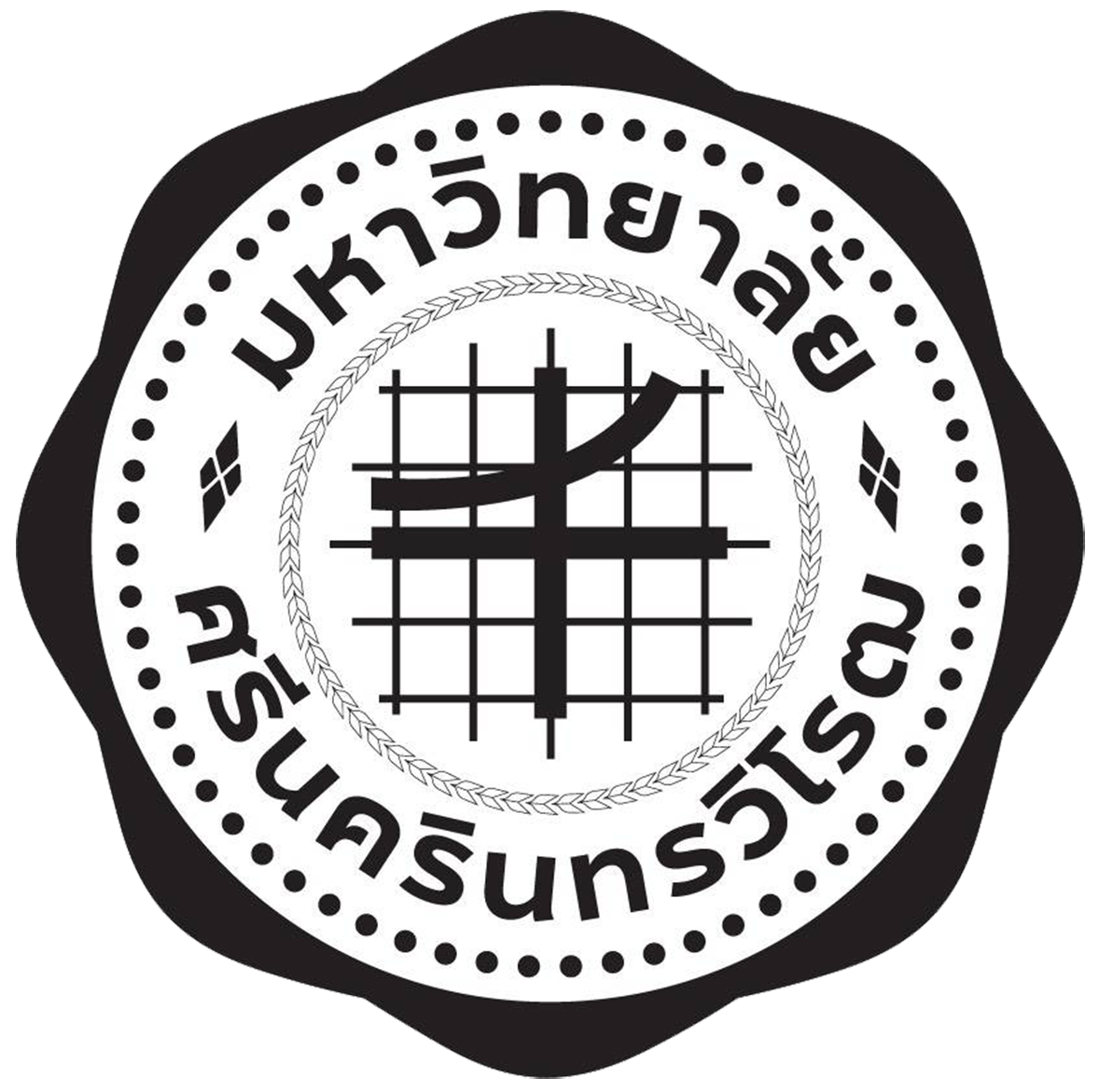                   บันทึกข้อความส่วนงาน   สถาบันวิจัย  พัฒนา  และสาธิตการศึกษา   โทร.  0 2649 5000 ต่อ 27604ที่   อว 8725/	วันที่           กุมภาพันธ์  2565เรื่อง   ขอเรียนเชิญเป็นประธานในพิธีเปิด......เรียน    	ตามที่ กลุ่มสาขาวิจัยและพัฒนาการสอน... กำหนดจัดโครงการ... ในวันที่ ..... 2565 ณ ... เวลา ... น. วัตถุประสงค์เพื่อ ...... 	ในการนี้ เพื่อเป็นการสร้างขวัญกำลังใจแก่ผู้เข้ารับการอบรม กลุ่มสาขาวิจัยและพัฒนาการสอน...  ขอเรียนเชิญท่านให้เกียรติเป็นประธานในพิธีเปิดในโครงการ รายละเอียดกำหนดการดังเอกสารแนบจึงเรียนมาเพื่อโปรดให้เกียรติเป็นประธานในพิธีเปิด ตามกำหนดการดังกล่าวที่แนบมาด้วย 
จะขอบพระคุณยิ่ง(อาจารย์ ...............................)	                                                                     หัวหน้าโครงการ